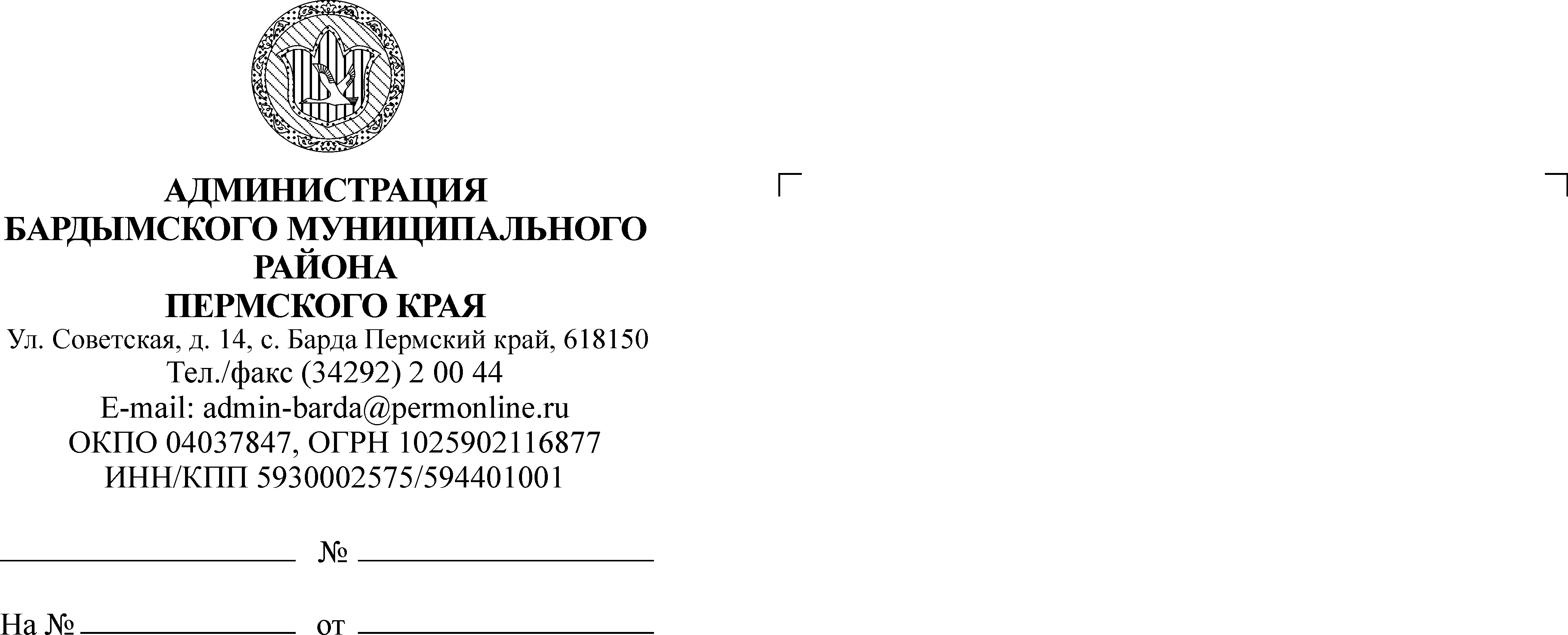 ЗЕМСКОЕ СОБРАНИЕ БАРДЫМСКОГО МУНИЦИПАЛЬНОГО РАЙОНАПЕРМСКОГО КРАЯСОРОК ПЕРВОЕ ЗАСЕДАНИЕРЕШЕНИЕ18.09.2019                                                                                       № 649О принятии к осуществлению части полномочий Бардымского сельского поселенияРуководствуясь ч.4 ст.15 Федерального закона от 06.10.2003 № 131-ФЗ «Об общих принципах организации местного самоуправления в Российской Федерации», Бюджетным кодексом Российской Федерации, Уставом Бардымского муниципального района, Земское Собрание Бардымского муниципального районаРЕШАЕТ:	1.	Администрации Бардымского муниципального района принять к осуществлению часть полномочий администрации Бардымского сельского поселения по реализации мероприятий по софинансированию в рамках постановления Правительства Пермского края от 29 апреля 2019 № 318-п «Об утверждении Порядка предоставления субсидий из бюджета Пермского края бюджетам муниципальных образований Пермского края на софинансирование мероприятий по качественному функционированию систем теплоснабжения на территориях муниципальных образований Пермского края»  на разработку проектно-сметной документации по техническому перевооружению тепловых сетей в с. Барда, находящихся в собственности Бардымского сельского поселения Бардымского муниципального района.Объем межбюджетных трансфертов, передаваемых из бюджета Бардымского сельского поселения в бюджет Бардымского муниципального района составляет 189 000,00  рублей.	3.	Администрации Бардымского муниципального района заключить соглашение с администрацией Бардымского сельского поселения о передаче части полномочий согласно пункту 1 данного решения сроком до 25.09.2020 года.4.	Настоящее решение опубликовать в районной газете «Тан» («Рассвет») и на официальном сайте Бардымского муниципального района Пермского края www.barda-rayon.ru.5.	Контроль исполнения настоящего решения возложить на председателя комиссии по экономической политике Сарбаева В.М.Председатель Земского СобранияБардымского муниципального района                                                       И.Р.ВахитовГлава муниципального района- глава Администрации Бардымского муниципального района                                                                           Х.Г. Алапанов18.09.2019